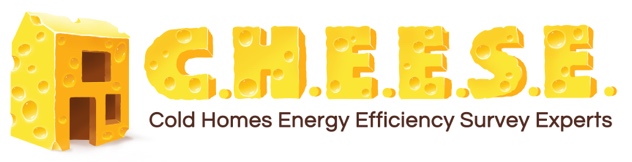 The C.H.E.E.S.E. Project CIC membership applicationThe award-winning C.H.E.E.S.E. Project has developed a unique system for performing low-cost thermal-imaging surveys of domestic buildings, to pinpoint problems and engage people with how energy is lost in their homes. Around a third of surveys that we deliver are free for low-income households. You can read more about our approach and achievements on the website.As a rapidly-growing, successful, not-for-profit Community Interest Company (CIC), we need people and community organisations to join us as members. We welcome people who are passionate and enthusiastic about reducing climate change and fuel poverty to help us run and develop the project. Membership is free and open to individuals or organisations.Why join?To be involved with a successful community organisation engaged with tackling the serious problems of climate change and fuel poverty.To help us develop the project and expand our influence, and  work towards achieving our aims.To increase connections with your own community by championing the aims of the project.To develop or learn new skills, such as assisting with our surveys or helping with our website, and to share your skills with like-minded people.To keep connected with and informed about the project.You can read more about the activities of our members on our website members page. We expect our members to support our aims and values.Our aimsTo reduce the climate impact of domestic energy consumption. This is vital if we are to limit global temperature increases to under 2 degrees C.To help those who cannot afford to heat their homes properly, to have warmer and thus healthier lives.Our valuesFor everyone. Working to create an energy movement that reflects the diversity of Bristol communities and ensuring everyone has a chance to play a part in designing and carrying out the work.Open and honest. Being accountable to those affected by our work by giving them the opportunity to be involved and openly sharing information about our activities.Community-led. Communities, rather than private interests, lead the work, giving unbiased advice and benefiting from its outcomes.Sharing and supporting. Working together, sharing learning and supporting each other to achieve shared goals.How to applyTo become a member, please complete the application form below.Please note:That members must be 16 years of age or older.This application is for voting membership, which permits attendance at all meetings of the company and participation in votes at General Meetings and proposal of new directors.By submitting this completed form, you are agreeing to abide by The C.H.E.E.S.E. Project's aims, values and Articles of Association (PDF).Membership applications must be approved by the Directors and may be terminated by a decision of the Directors, in accordance with the Articles.If you have any questions, please do not hesitate to contact us (info@cheeseproject.co.uk).Application to join The C.H.E.E.S.E. Project CICOrganisation name or name of individual if individual membership: 	Address:  Contact email address (this will act as the primary point of contact):Date of application: Each organisation member will be allocated two votes. Please nominate two representatives to be held on record. These can be changed at any time, up to and including AGMs where voting takes place. Each individual member will have one vote; individual members do not need to complete the section below.Voting representative 1: Voting representative 2: Please return this form to info@cheeseproject.co.uk. Your application will be considered by the board at our next board meeting. Should we have any questions about your eligibility to become a member we will request further information from you. Once you or your organisation is accepted we will email you a notification. Many thanks.All personal data is stored and maintained in accordance with current data protection rules. We will never share your data with third parties. Our full privacy statement is available on our website.Name:Email address:Name:Email address: